Check against delivery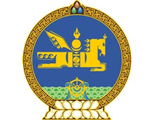 37th session of the UPR Working GroupMongolia’s Statement at the review of Austria22 January 2021(Speaking time: 1 minute)Madam President,Mongolia welcomes the distinguished delegation of Austria and expresses its gratitude for their comprehensive national report. We commend Austria's strong commitment to promote and protect human rights and close cooperation with all international and regional human rights protection mechanisms and monitoring bodies as well as other countries through its development cooperation programmes to improve the human rights situations at home and abroad. Mongolia would be interested to explore opportunities to work with Austria within the framework of its development cooperation. Mongolia welcomes the steps made by the Government of Austria to counteract hate speech and hate crime on the internet as well as establishment of the “No Hate Speech Committee” to exchange views among representatives of the Government and NGOs. Mongolia also welcomes the withdrawal of all reservations concerning Convention on the Elimination of All Forms of Discrimination Against Women (CEDAW), Convention on the Rights of the Child (CRC) and Convention against Torture (CAT).Mongolia would like to recommend and encourage Austria:to adopt the comprehensive National Human Rights Action Plan; andto continue its efforts at the international level towards promotion of human rights through education projects.We wish Austria a very success in its Third Cycle of UPR.Thank you, Madam President.--o0o--